Положение о гимназической научно-исследовательской конференции учащихся «НИКа»Общие положенияНаучно-исследовательская конференция учащихся «НИКа» (далее - Конференция) - общегимназическое мероприятие, проводимое в рамках реализации комплексно-целевой программы «Одаренные дети», участниками которой являются обучающиеся 5-11 классов.Целью Конференции является выявление и поддержка учащихся, проявляющих способности осуществления научно-исследовательской деятельности, имеющих особые успехи в изучении отдельных предметов.Задачей Конференции является выявление научно-исследовательских работ учащихся, которые могут быть рекомендованы к дальнейшей презентации на научно-практических конференциях ВУЗов, сессии ДАНЮИ.Организация и деятельность Конференции осуществляется в соответствии с настоящим Положением.Настоящее Положение разрабатывается Методическим Советом гимназии и утверждается приказом Директора гимназии.Внесение изменений и дополнений в настоящее Положение может быть инициировано  предметными методическими объединениями, Методическим Советом гимназии, Администрацией гимназии.Эмблема Конференции.С целью визуализации гимназических традиций, отражения основных идей Конференции утверждается эмблема Конференции.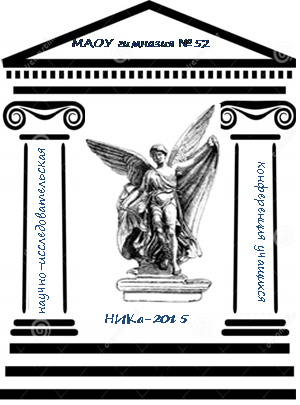 Эмблема используется при оформлении титульных листов научно-исследовательских работ учащихся, сертификатов участия, оформления мест проведения Конференции. Порядок организации и проведения КонференцииНа организационном этапе Конференции:учителя-предметники совместно с учащимися на основе принципов добровольности, сотрудничества определяют тематику научно-исследовательских работ, выполняя в дальнейшем функции научных руководителей, осуществляющих рецензирование работ в рамках систематических консультаций; руководители предметных методических объединений на основании заявок учителей-предметников формируют сводные заявки и представляют их лицу, ответственному за формирование Программы Конференции;ответственное лицо, определенное приказом Директора гимназии, формирует Программу Конференции, подготавливает предложения по персональному составу жюри секций.  На этапе реализации Конференции:проводится работа секций (подсекций), в рамках которых заслушиваются сообщения учащихся - авторов научно-исследовательских работ (регламент- до 10 минут);жюри секций вправе не рассматривать работы, не соответствующие Требованиям, изложенным  в данном Положении;жюри и участники секции вправе задавать уточняющие вопросы по теме выступления учащихся-авторов научно-исследовательских работ;Требования к научно-исследовательским работам учащихсяИсследовательская работа учащегося должна отвечать следующим требованиям:Исследовательским характеромАктуальностьюПрактической значимостьюГрамотным изложением материалаНаглядностьюСтруктура и оформление исследовательской работы учащегося:1 лист - титульныйнаименование учебного заведения, где выполнена работа;тема работы;Ф.И.О. автора, класс;Ф.И.О. научного руководителя;город и год2 лист – оглавление (указывается наименование всех глав, разделов, с указанием номеров страниц, на которых размещается материал);3-4 листы – введение: краткая характеристика современного состояния проблемы краткий обзор изученной научной литературы (автор должен показать знание научных работ, а также умение работать с литературой, подбирать необходимые источники знаний, проводить анализ и сопоставление);обоснование актуальности темы исследования и выполняемой работы, ее научной и практической значимости;формулирование цели;определение задач для ее достижения; характеристика методов исследования;5 лист и далее - основная часть, включающая в себя различные разделы до «результатов исследования». Это основной раздел работы, который делится на подразделы, каждый из которых соответствует определенной цели. Основная часть исследовательской работы оформляется текстом с одинарным интервалом. Каждый раздел нумеруется. Нумерация подразделов двойная: сначала ставится номер раздела, затем точка, а после нее номер подраздела (1.1) Все подразделы должны иметь заглавие. Каждая глава начинается с нового листа. В конце каждой главы делается краткий вывод. Формат бумаги А4 (297/210), расположенных вертикально, на каждом листе оставляются поля: справа -1 см., слева- 3 см., сверху и снизу – 2 см., шрифт – 14, одинарный межстрочный интервал, поля не обводятся. Первой страницей считается титульный лист, все остальные страницы нумеруются. Весь наглядный материал располагается в конце исследовательской работы в – Приложении.Выводы: кратко, по пунктам формулируется результаты, даются практические рекомендации и намечаются перспективы для дальнейшего исследования. Литература: Список использованной литературы размещается в конце работы в алфавитном порядке. Каждая книга, статья записывается с красной строки.В списки заносятся: №, фамилия, инициалы, название, место издания, год издания, количество страниц.Секции Конференции (подсекции)Природа и человек (биохимия, иммунология, микробиология; ботаника и экология растений; валеология и физиология человека и животных; зоология и экология животных; почвоведение; прикладная химия; экологический мониторинг окружающей среды; История и общественные науки (военно-историческая миниатюра; история, краеведческо-поисковая работа; наследие Ю.А. Жданова; философия и культурология; социология и политология; правоведение; предпринимательство; экономика и менеджмент; археология)Искусство (архитектура и дизайн; декоративно-прикладное искусство; искусствоведение; музыковедение; фольклор и этнография; Филология (жизнь и творчество М.А. Шолохова; лингвистика русского языка, литературное краеведение; литературоведение, журналистика, лингвистика иностранных языков, зарубежное литературоведение, зарубежное страноведение)Точные науки (информатика; математика; физика; атомная наука и техника; астрономия и космонавтика) Технология (радиоэлектроника, робототехника; техника)Страноведение и география Подведение итогов и награждение победителей и призеров КонференцииОценка научно-исследовательской работы учащихся производится жюри по критериям:соответствия требованиям к оформлению работы;актуальность тематики;степень раскрытия заявленной проблемы, достижения поставленных целей исследования;наличие и аргументированность выводов по итогам исследовательской деятельности;полнота и степень эффективности используемой в рамках исследования литературы; культура выступления (ораторское умение, в том числе ответы на дополнительные вопросы); Оценка каждого критерия осуществляется по пятибалльной шкале. По итогам работы секции определяется абсолютный победитель и два призера (II и III места). Количество призеров секции не может превышать 25% от общего числа докладчиков.Победители и призеры награждаются грамотами Директора гимназии.Лучшие исследовательские работы могут быть рекомендованы к опубликованию на сайте гимназии с согласия учащихся - авторов.